A. _________esophagus____________   B. G. I________________________ ______C. __________________________________D. __________________________________E. L. ________________________________F. __________________________________H. __________________________________J. __________________________________K. __________________________________M. __________________________________N. ________artery____________________P.  __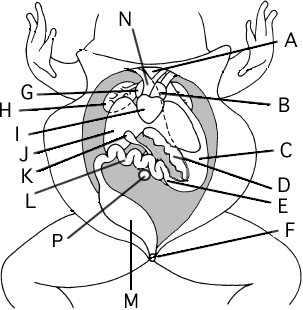 